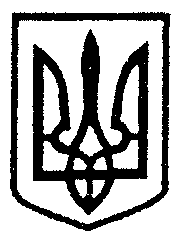 МІНІСТЕРСТВО ОСВІТИ І НАУКИ УКРАЇНИНАКАЗм. Київ15. 03. 2019 р.									№  357Про проведення Всеукраїнськогошекспірівського конкурсу студентських дослідницьких і креативних проектівімені Віталія КейсаВідповідно до Положення про студентські професійні творчі конкурси, турніри, затвердженого наказом Міністерства освіти і науки України від 27.09.2016 № 1150, зареєстрованого у Міністерстві юстиції України 13.10.2016 за № 1358/29488, з метою виявлення філологічно обдарованої молоді, стимулювання науково-дослідницької, творчої активності студентів НАКАЗУЮ:1. Провести у травні-листопаді 2019 року Всеукраїнський шекспірівський конкурс студентських дослідницьких і креативних проектів імені Віталія Кейса.2. Затвердити:1) склад організаційного комітету Всеукраїнського шекспірівського конкурсу студентських дослідницьких і креативних проектів імені Віталія Кейса, що додається;2) склад журі Всеукраїнського шекспірівського конкурсу студентських дослідницьких і креативних проектів імені Віталія Кейса, що додається;3) правила проведення Всеукраїнського шекспірівського конкурсу студентських дослідницьких і креативних проектів імені Віталія Кейса, що додаються.4) Запорізький національний університет базовим закладом вищої освіти з проведення Всеукраїнського шекспірівського конкурсу студентських дослідницьких і креативних проектів імені Віталія Кейса 
(далі – Конкурс).3. Державній науковій установі «Інститут модернізації змісту освіти» (Завалевський Ю. І.) здійснити організаційно-методичне забезпечення Конкурсу.2	4. Установити, що витрати на відрядження учасників, керівників, членів оргкомітету і журі здійснюються за рахунок організацій та установ, у яких вони відповідно навчаються або працюють.5. Витрати на організацію і проведення Конкурсу здійснити за рахунок коштів із джерел, не заборонених законодавством.6. Організаційному комітету надіслати рішення про результати Конкурсу  за встановленою формою та звіт про підсумки проведення Конкурсу до Державної наукової установи «Інститут модернізації змісту освіти» у двотижневий строк після його проведення.7. Контроль за виконанням цього наказу покласти на заступника Міністра  Рашкевича Ю. М.Міністр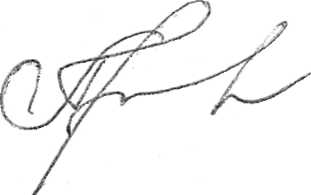                   Л. М. Гриневич